Opgave 	4b	Construeer de rechthoekig gelijkbenige Δ ABC (AB als basis en hoek A = 90˚), als gegeven is: BC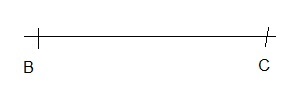 Hulpschets:						Hulpconstructie: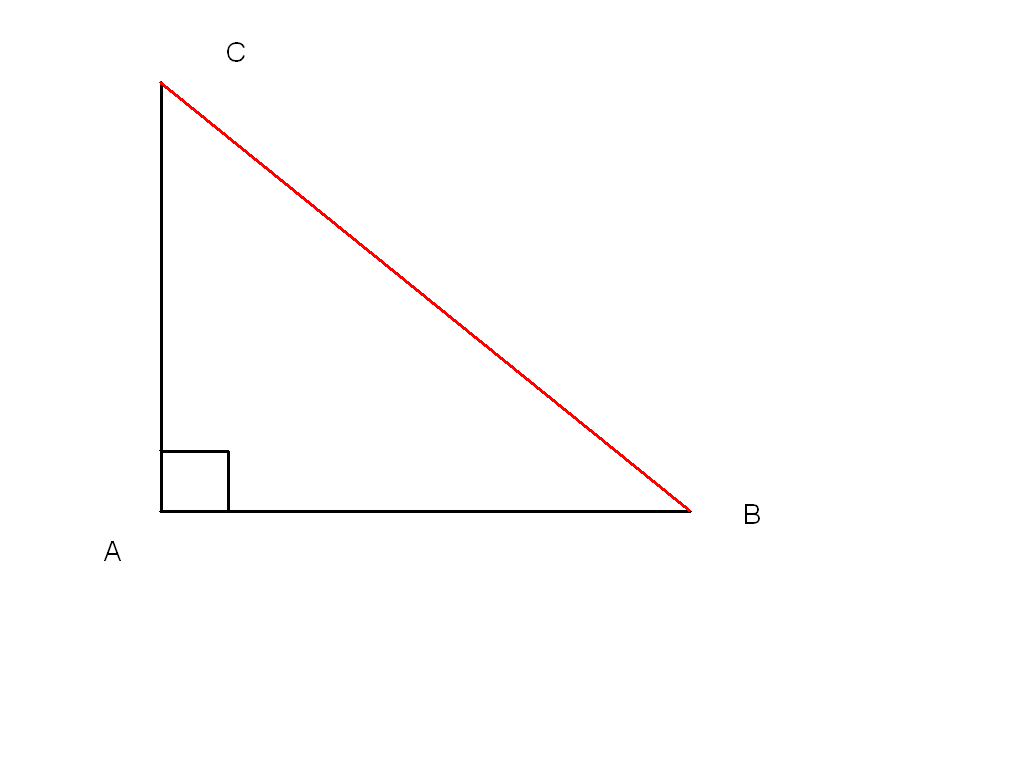 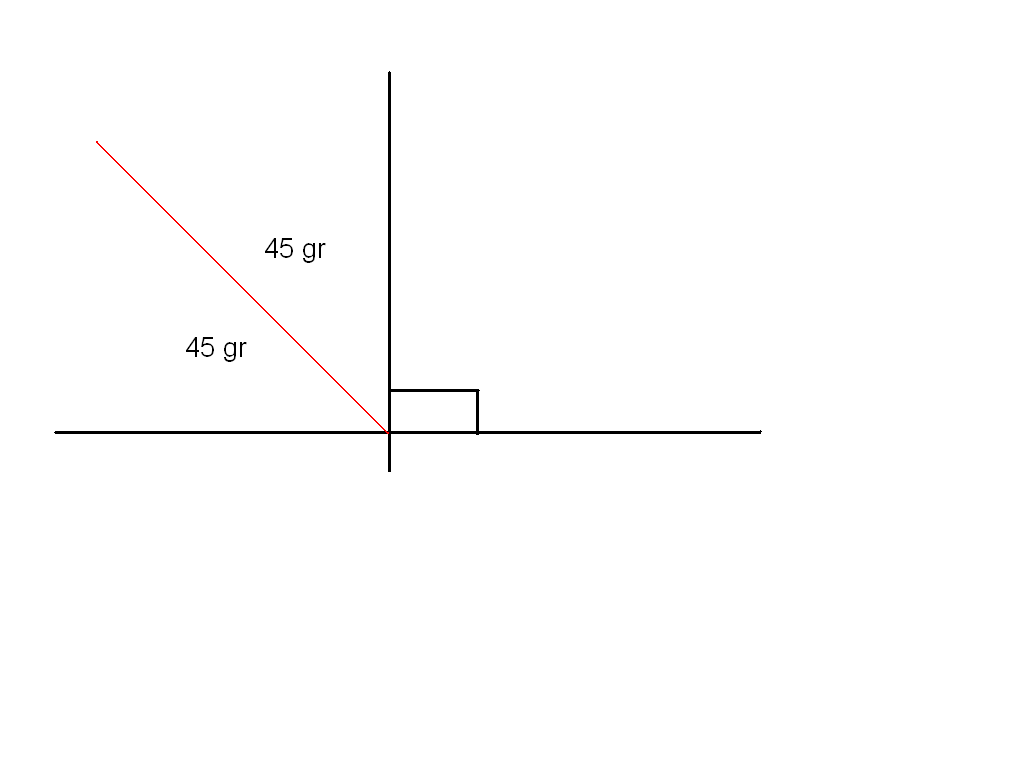 Constructie:Constructiebeschrijving: